PORTARIA DE DESIGNAÇÃO – Nº                 O Dirigente Regional de Ensino do órgão supramencionado, de acordo com a competência conferida pelo § 2º do artigo 5º do Decreto nº 43.409/98, designa com fundamento no artigo 4º do mesmo Decreto, para exercer as funções de VICE – DIRETOR DE ESCOLA, o docente abaixo identificado: USO DO DDPE	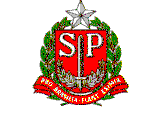 